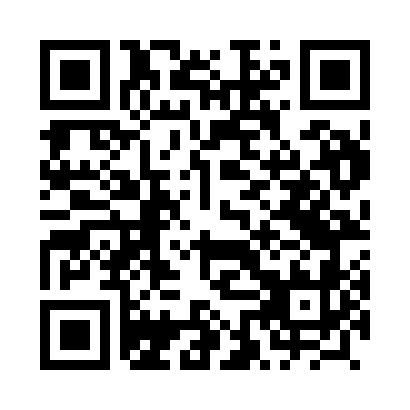 Prayer times for Dobrogostowo, PolandWed 1 May 2024 - Fri 31 May 2024High Latitude Method: Angle Based RulePrayer Calculation Method: Muslim World LeagueAsar Calculation Method: HanafiPrayer times provided by https://www.salahtimes.comDateDayFajrSunriseDhuhrAsrMaghribIsha1Wed2:425:2112:516:008:2210:492Thu2:395:1912:516:018:2310:523Fri2:385:1712:516:028:2510:564Sat2:375:1612:516:038:2710:575Sun2:365:1412:516:048:2910:576Mon2:355:1212:516:058:3010:587Tue2:355:1012:516:068:3210:598Wed2:345:0812:506:078:3410:599Thu2:335:0612:506:088:3511:0010Fri2:325:0512:506:098:3711:0111Sat2:325:0312:506:108:3911:0112Sun2:315:0112:506:118:4011:0213Mon2:305:0012:506:128:4211:0314Tue2:304:5812:506:138:4311:0415Wed2:294:5712:506:138:4511:0416Thu2:284:5512:506:148:4611:0517Fri2:284:5412:506:158:4811:0618Sat2:274:5212:506:168:5011:0619Sun2:274:5112:506:178:5111:0720Mon2:264:4912:516:188:5311:0821Tue2:264:4812:516:198:5411:0822Wed2:254:4712:516:208:5511:0923Thu2:254:4512:516:208:5711:1024Fri2:244:4412:516:218:5811:1025Sat2:244:4312:516:229:0011:1126Sun2:244:4212:516:239:0111:1227Mon2:234:4112:516:249:0211:1228Tue2:234:4012:516:249:0411:1329Wed2:224:3912:516:259:0511:1330Thu2:224:3812:526:269:0611:1431Fri2:224:3712:526:279:0711:15